Tafel Ophrys discors (syn. biancae)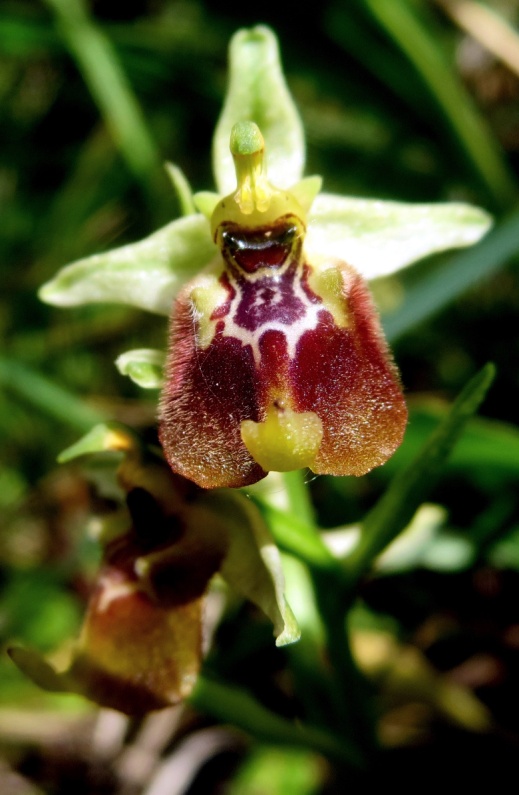 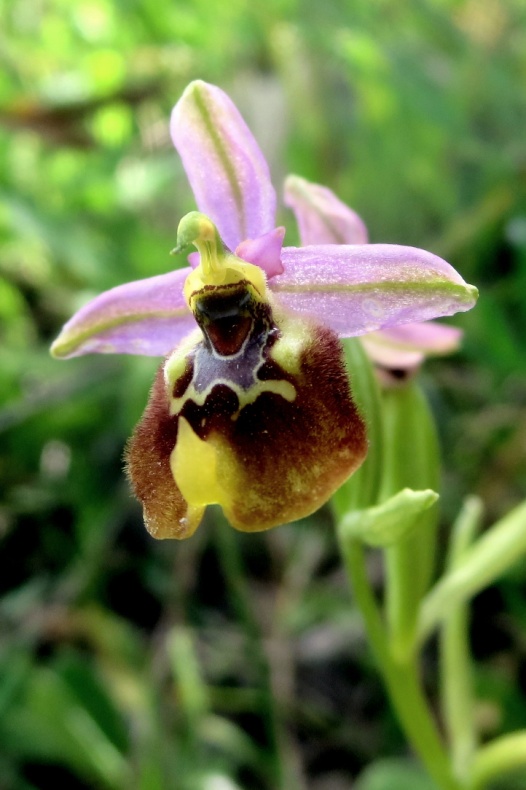 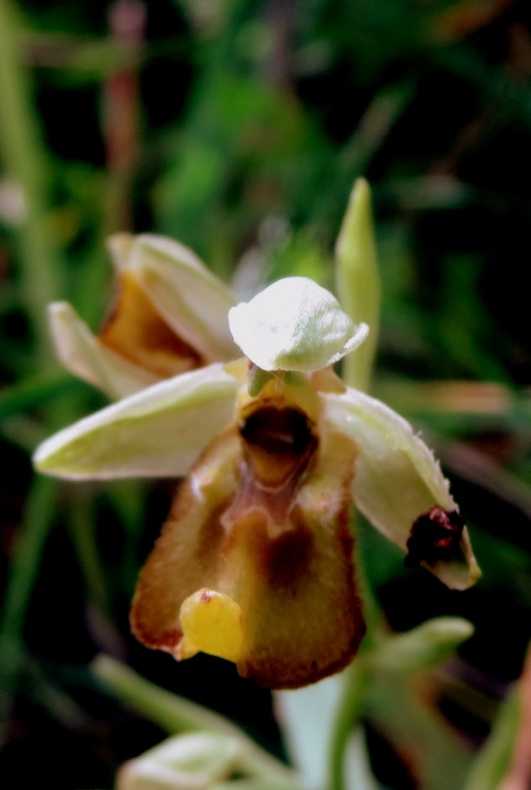 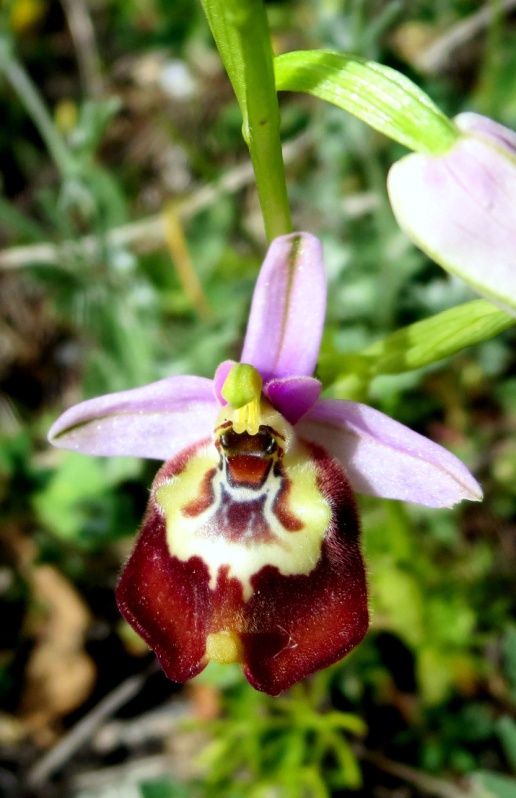 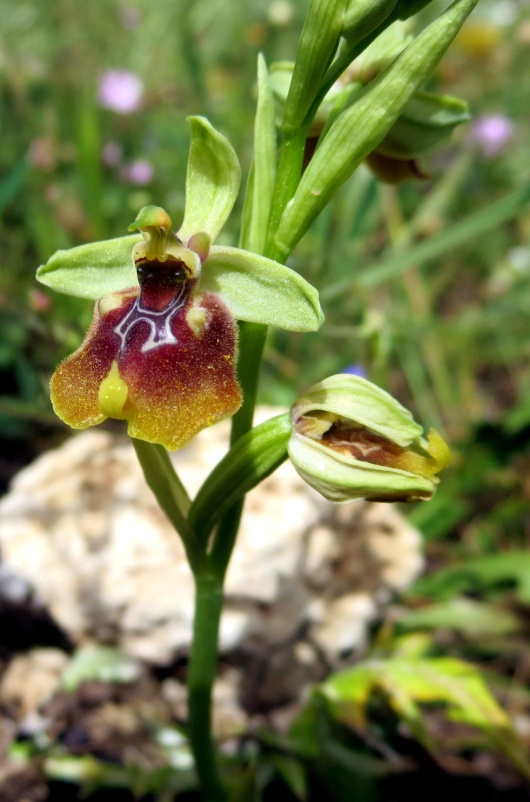 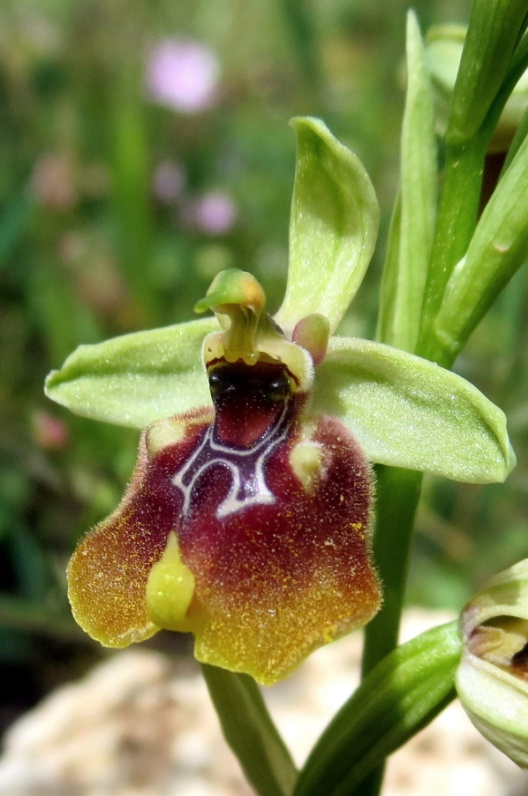 